				AGENDA 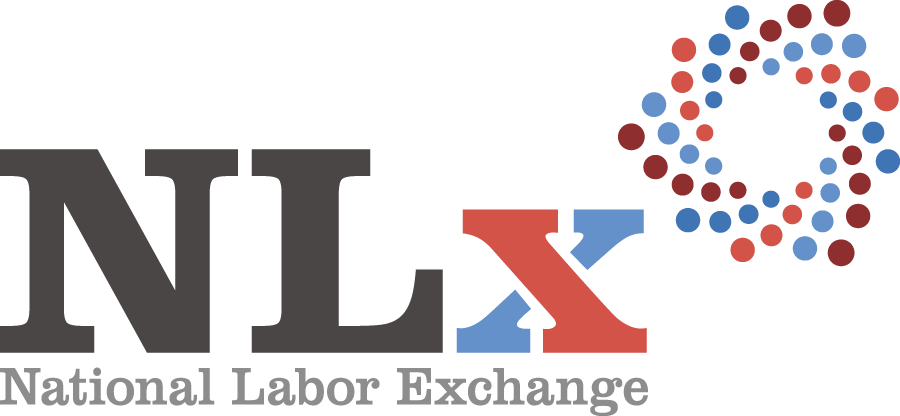 Wednesday, October 10, 2018Carina Room The Line Hotel1770 Euclid St NWWashington, DC 20009Thursday, October 11, 2018	Safe Travels Home Everyone!7:30 a.m. – 8:30 a.m.Breakfast (Hosted)8:30 a.m. – 8:50 a.m. Welcome & IntroductionsCharlie Terrell, NLx Steering Committee Co-Chair, NLx Director, NASWAShannon Offord, NLx Steering Committee Co-Chair, VP Strategic Partnerships & Alliances, DE8:50 a.m. – 9:10 a.m.NASWA UpdateScott Sanders, Executive Director, NASWA9:10 a.m. – 9:30 a.m.DirectEmployers UpdateCandee Chambers, Executive Director, DE9:30 a.m. – 10:15 a.m.Federal Partnerships & National Initiatives UpdateCharlie Terrell, NLx Steering Committee Co-Chair, NLx Director, NASWAShannon Offord, NLx Steering Committee Co-Chair, VP Strategic Partnerships & Alliances, DE Lori Adams, Policy Director & NLx Senior Advisor, NASWA10:15 a.m. – 10:30 a.m. Break 10:30 a.m. – 11:00 a.m. LinkedIn Update & DiscussionEfrem Bycer, Economic Graph Manager, LinkedIn11:00 a.m. – 11:45 a.m.State Survey Update & DiscussionCharlie Terrell, NLx Steering Committee Co-Chair, NLx Director, NASWAEmma Northcott, Program Analyst, NASWA11:45 a.m. – 1:15 p.m.Working Lunch (Hosted)Lori Adams, Policy Director & NLx Senior Advisor, NASWAMark Toal, National Veterans’ Employment Manager, USDOL-VETS1:15 p.m. – 1:45 p.m. USDOL Office of Apprenticeship UpdateCharlie Terrell, NLx Steering Committee Co-Chair, NLx Director, NASWAShannon Offord, NLx Steering Committee Co-Chair, VP Strategic Partnerships & Alliances, DELori Adams, Policy Director & NLx Senior Advisor, NASWAKevin Fitzpatrick, Manager, Booz Allen HamiltonTita Brett, Lead Associate, Booz Allen Hamilton1:45 p.m. – 2:15 p.m. Roundtable DiscussionCharlie Terrell, NLx Steering Committee Co-Chair, NLx Director, NASWAShannon Offord, NLx Steering Committee Co-Chair, VP Strategic Partnerships & Alliances, DE 2:15 p.m. – 2:45 p.m.NLx Data Projects Update: University of ChicagoCharlie Terrell, NLx Steering Committee Co-Chair, NLx Director, NASWAEmma Northcott, Program Analyst, NASWA2:45 p.m. – 3:00 p.m.Break!3:00 p.m. – 3:20 p.m.Virtual Jobs UpdateChristy Merriman, NLx Operations Manager, DEEmma Northcott, Program Analyst, NASWASamantha Teh, Program Manager, Utah Department of Workforce Services3:20 p.m. – 4:00 p.m.NLx Operations Update & DiscussionChristy Merriman, NLx Operations Manager, DEEmma Northcott, Program Analyst, NASWALori Adams, Policy Director & NLx Senior Advisor, NASWA4:00 p.m. – 5:00 p.m.Employer Update & DiscussionShannon Offord, NLx Steering Committee Co-Chair, VP Strategic Partnerships & Alliances, DE Christy Merriman, NLx Operations Manager, DEColin Seal, Public Affairs Manager, Grifols6:30 p.m.Dinner (Hosted)A Rake’s Progress, The Line Hotel8:00 a.m. – 9:00 a.m.Breakfast (hosted)9:00 a.m. – 10:00 a.m. U.S. Chamber of Commerce Foundation Update & DiscussionJason Tyszko, Vice President, Center for Education and Workforce, U.S. Chamber of Commerce Foundation10:00 a.m. – 10:15 a.m.Break10:15 a.m. – 11:15 a.m.Communications DiscussionCharlie Terrell, NLx Steering Committee Co-Chair, NLx Assistant Director, NASWAShannon Offord, NLx Steering Committee Co-Chair, VP Strategic Partnerships & Alliances, DETeri O’Neal, Director of Public Relations, A. Bright Idea11:15 a.m. – 12:00 p.m.Peer-to-Peer Exchange 